PART 1 – PRELIMINARY INFORMATION (To be completed by Child Safety)PART 2 – ASSESSMENT INFORMATION (To be completed by the assessor)  PART 3 – RECOMMENDATION AND RATIONALE (To be completed by the assessor) PART 4 – APPLICANT’S SIGNATURE AND COMMENTS (To be completed by the applicant)  PRIVACY NOTICE  The Department of Children, Youth Justice and Multicultural Affairs (Child Safety) is collecting the personal information on this form for the purpose of assessing the carer applicant/s for consideration to become approved kinship carers. The collection of this information is authorised by the Child Protection Act 1999 and the Child Protection Regulation 2011. Your personal information will be treated in accordance with the Information Privacy Act 2009.Under the Children’s Court Rules 2016 and the Director of Child Protection Litigation Act 2016, the department is required to provide relevant information to the Director of Child Protection Litigation (DCPL) in relation to child protection proceedings, and the DCPL has a duty to disclose documents relevant to the proceeding to each other party. Therefore, any information provided to the department that may be relevant to current or future court proceedings may be provided to the parties, including the parents.  This may include applications for future child protection orders for children already in your care as an approved foster or kinship carer, such as long-term Child Protection Orders.A copy of this report will be provided to the carer applicant/s prior to finalising the approval process and information will be provided to the foster and kinship care service.ASSESSMENT DETAILSASSESSMENT DETAILSASSESSMENT DETAILSASSESSMENT DETAILSASSESSMENT DETAILSASSESSMENT DETAILSASSESSMENT DETAILSApplicant 1 (name)Date of birthApplicant 2 (name)Date of birthDate of applicationExpiry date of application Expiry date of application ICMS ID NumberHas provisional approval been granted? Has provisional approval been granted?  Yes   NoIf yes, PAC expiry date  If yes, PAC expiry date  If yes, PAC expiry date  Assessment start dateAssessment start dateAssessment completion dateAssessment completion dateAssessment completion dateASSESSOR DETAILSASSESSOR DETAILSASSESSOR DETAILSASSESSOR DETAILSReport compiled byPosition and contact detailsSignatureDateAPPLICANT DETAILS (Note: Refer to the ‘Application for Initial approval – Form 3A’(APA Initial)) APPLICANT DETAILS (Note: Refer to the ‘Application for Initial approval – Form 3A’(APA Initial)) APPLICANT DETAILS (Note: Refer to the ‘Application for Initial approval – Form 3A’(APA Initial)) APPLICANT DETAILS (Note: Refer to the ‘Application for Initial approval – Form 3A’(APA Initial)) APPLICANT DETAILS (Note: Refer to the ‘Application for Initial approval – Form 3A’(APA Initial)) Applicant 1Applicant 1Applicant 2Applicant 2Relationship of the applicant to the childrenIs an interpreter required for the assessment interview/s? Yes   NoIf yes, primary language: Yes   NoIf yes, primary language:Is an interpreter required for the assessment interview/s? Yes   No Yes   NoIs the applicant a departmental employee? Yes   No Yes   No Yes   No Yes   NoIs the applicant a departmental employee?If yes, complete the Advice to regional director form and where applicable, the Conflict of interest declarationIf yes, complete the Advice to regional director form and where applicable, the Conflict of interest declarationIf yes, complete the Advice to regional director form and where applicable, the Conflict of interest declarationIf yes, complete the Advice to regional director form and where applicable, the Conflict of interest declarationEmail addressSUBJECT CHILDREN’S DETAILS (Refer to the APA Initial form)SUBJECT CHILDREN’S DETAILS (Refer to the APA Initial form)SUBJECT CHILDREN’S DETAILS (Refer to the APA Initial form)SUBJECT CHILDREN’S DETAILS (Refer to the APA Initial form)SUBJECT CHILDREN’S DETAILS (Refer to the APA Initial form)SUBJECT CHILDREN’S DETAILS (Refer to the APA Initial form)SUBJECT CHILDREN’S DETAILS (Refer to the APA Initial form)Name of child (add an attachment if required)CSSCCSOCultural identityCurrent intervention typeCurrent case plan Y/Nif Y attachHas the child’s views been sought Y/N Yes   No Yes   No Yes   No Yes   No Yes   No Yes   No Yes   No Yes   No Yes   No Yes   NoSubject children’s views about the care arrangement with the kinship carer applicantSubject children’s views about the care arrangement with the kinship carer applicantSubject children’s views about the care arrangement with the kinship carer applicantSubject children’s views about the care arrangement with the kinship carer applicantSubject children’s views about the care arrangement with the kinship carer applicantSubject children’s views about the care arrangement with the kinship carer applicantSubject children’s views about the care arrangement with the kinship carer applicantVIEWS ABOUT THE CARE ARRANGEMENT WITH THE KINSHIP CARER APPLICANT (Note: Child Safety is responsible for obtaining the views of all relevant parties.)  VIEWS ABOUT THE CARE ARRANGEMENT WITH THE KINSHIP CARER APPLICANT (Note: Child Safety is responsible for obtaining the views of all relevant parties.)  VIEWS ABOUT THE CARE ARRANGEMENT WITH THE KINSHIP CARER APPLICANT (Note: Child Safety is responsible for obtaining the views of all relevant parties.)  ParentsParentsParentsName (add an attachment if required)Name (add an attachment if required)Has the parent’s views been sought? Yes   No Yes   NoRecord the views of the parents about the care arrangement, or the reason as to why the views of the parents cannot be obtained:Record the views of the parents about the care arrangement, or the reason as to why the views of the parents cannot be obtained:Record the views of the parents about the care arrangement, or the reason as to why the views of the parents cannot be obtained:Other persons of significance to the children (if applicable)Other persons of significance to the children (if applicable)Other persons of significance to the children (if applicable)Name (add an attachment if required)Relationship to subject child Relationship to subject child Record the other person’s views about the care arrangement:  Record the other person’s views about the care arrangement:  Record the other person’s views about the care arrangement:  GENOGRAM, ECOMAP AND/OR ABORIGINAL FAMILY CIRCLE (Include genogram below or attach the genogram, ecomap and/or Aboriginal family circle, where available).CASE PLAN DETAILS (Attach copies of current case plan and child strengths and needs assessment for each child. Where these are not attached, complete the following fields.)CASE PLAN DETAILS (Attach copies of current case plan and child strengths and needs assessment for each child. Where these are not attached, complete the following fields.)Summary of current child protection concerns   Summary of current child protection concerns   Case plan goal   Case plan goal   Strengths and needs of the childrenStrengths and needs of the childrenBehaviour, social skills and emotional stability Physical health and developmental issues (including diagnosed medical and developmental conditions) Cultural identity Education (including early childhood education), vocation or employmentService provider details Service provider details Contact details for persons/agencies currently providing services to the childrenASSESSMENT INTERVIEWS AND CONSULTATION               ASSESSMENT INTERVIEWS AND CONSULTATION               ASSESSMENT INTERVIEWS AND CONSULTATION               ASSESSMENT INTERVIEWS AND CONSULTATION               List all people interviewed for, or contacted about, this assessment.  (Note: At least one interview will occur with each kinship carer applicant, although this may be a joint interview. At least one assessment interview must be held within the applicant’s home. Where practicable, other members of the household should be encouraged to participate in interview discussions.)List all people interviewed for, or contacted about, this assessment.  (Note: At least one interview will occur with each kinship carer applicant, although this may be a joint interview. At least one assessment interview must be held within the applicant’s home. Where practicable, other members of the household should be encouraged to participate in interview discussions.)List all people interviewed for, or contacted about, this assessment.  (Note: At least one interview will occur with each kinship carer applicant, although this may be a joint interview. At least one assessment interview must be held within the applicant’s home. Where practicable, other members of the household should be encouraged to participate in interview discussions.)List all people interviewed for, or contacted about, this assessment.  (Note: At least one interview will occur with each kinship carer applicant, although this may be a joint interview. At least one assessment interview must be held within the applicant’s home. Where practicable, other members of the household should be encouraged to participate in interview discussions.)Name and relationship to child or carer (add an attachment if required)DateLocationDurationHOUSEHOLD MEMBERS AT THE TIME OF THE ASSESSMENT INTERVIEWS (Only complete this section if there are household members who are not included on the APA Initial form. Household members may include adults visiting the household in specified circumstances.)Record adult household members not included in the APA Initial formHOUSEHOLD MEMBERS AT THE TIME OF THE ASSESSMENT INTERVIEWS (Only complete this section if there are household members who are not included on the APA Initial form. Household members may include adults visiting the household in specified circumstances.)Record adult household members not included in the APA Initial formHOUSEHOLD MEMBERS AT THE TIME OF THE ASSESSMENT INTERVIEWS (Only complete this section if there are household members who are not included on the APA Initial form. Household members may include adults visiting the household in specified circumstances.)Record adult household members not included in the APA Initial formName (add an attachment if required)Date of birthRelationship to applicantRecord children (excluding subject children) not included in the APA Initial form. Record children (excluding subject children) not included in the APA Initial form. Record children (excluding subject children) not included in the APA Initial form. Name (add an attachment if required)Date of birthRelationship to applicantINTERVIEW/S WITH THE SUBJECT CHILDREN  (Note: While it is not a requirement to interview the subject children, it may be appropriate to do so in some circumstances, for example, where the applicant is a provisionally approved carer.)  If age and developmentally appropriate, and where an interview of the subject children is undertaken, record the reported experiences of the children in the placement to date and/or any other information provided by the children.OTHER INFORMATION ABOUT THE CHILDREN   Record details of any additional information obtained from the children’s CSO, if applicable.  INTERVIEWS WITH THE APPLICANTASSESSMENT DOMAINS The information presented in this section should be a summary of your assessment based on all information gathered and should be brief (no more than a few paragraphs per topic). Where there are two applicants, information on both applicants should be provided under each domain heading. Where practicable, other members of the household should be encouraged to participate in interview discussions. Supporting evidence about the applicant’s suitability, provided by adult household members or other children in the applicant’s household, is also summarised and recorded under the relevant assessment domain. All reports and interview questionnaires should be scanned and attached to ICMS and placed on the hard copy of the applicant’s file.For more detail as to the information to be included under each of the domain headings below, refer to the ‘Kinship carer initial assessment report guidelines’.(Note: The assessor is responsible for sharing observations and reflections with the applicant during assessment interviews and giving them feedback about the conclusions being reached and incorporating relevant comments and feedback from the applicant in the assessment report.)1. Motivation to care for the children  Provide information about the applicant’s reasons (reported and observed) for applying to become a kinship carer for the children.  2. Relationship with the childrenProvide information about the nature and significance of the relationship between the applicant and the children.  3. Relationship with the children’s family, family dynamics and family contact Provide information about the applicant’s relationship with, and expectations of, the parents and their ability to support family contact and relationships and manage family dynamics. Identify possible conflicts and stressors and include information about what supports may be required.  4. Family history Explore how significant aspects of the family’s shared history (including the applicant’s childhood history) may influence the care of the children and the proposed care arrangement. 5. Parenting style Explore and provide information about the applicant’s parenting style. Where the applicant has not previously parented a child, consider proposed approaches and attitudes towards parenting, including expectations regarding the behaviour of the children. 6. Applicants’ spousal relationshipExplore the quality of the spousal relationship and the possible implications of the care arrangement for the relationship and provide information about identified strengths and any current and/or previous relationship difficulties or stressors.    7. Understanding of, and attitude towards, the child protection issues and the need for an out-of-home care placementExplore the child protection concerns for the children and provide details about the applicant’s understanding of how the experience of abuse and trauma may impact on the children and their ability and willingness to ensure the safety of the children. 8. Personal capacity to be a kinship carer and ability to meet the specific needs of the children Consider the applicant’s personal circumstances and characteristics and how these impact on their understanding of, and capacity to meet, the specific needs of the children (including physical, emotional, developmental and cultural needs).Explore the immunisation status of the carer and their willingness to continue with the immunisation schedule for the child.9. Working with the department Explore and provide information about the applicant’s attitude towards working with Child Safety.10. Carer support and managing change and stress Explore the applicant’s current commitments, support systems and support needs and identify any changes the applicant may need to consider in becoming a kinship carer for the children.    (Note: Using an ecomap may assist the applicant to consider and discuss these issues.)10. Carer support and managing change and stress Explore the applicant’s current commitments, support systems and support needs and identify any changes the applicant may need to consider in becoming a kinship carer for the children.    (Note: Using an ecomap may assist the applicant to consider and discuss these issues.)(Note: Attach the applicant’s ecomap, if applicable.)(Note: Attach the applicant’s ecomap, if applicable.)Resources required to support the care arrangement.Resources required to support the care arrangement.List the short-term resources required to support the appropriateness and ongoing stability of the care arrangement.     List the short-term resources required to support the appropriateness and ongoing stability of the care arrangement.     ChildrenApplicantWho will provide resources/supportsList the long-term resources required to support the appropriateness and ongoing stability of the care arrangement.     List the long-term resources required to support the appropriateness and ongoing stability of the care arrangement.     ChildrenApplicantWho will provide resources/supports11. Training Explore and where applicable, provide information about relevant training previously completed, or requested by, the applicant. OTHER ASSESSMENT INFORMATION (Record any other information of relevance to the assessment of the applicant, including the applicants ability to follow through with child immunisation requests).   STATEMENT OF STANDARDS (Provide the applicant with the ‘Interview resource: Statement of Standards’ and discuss examples of when the applicant has met the standards, or how the applicant would meet the standards for the children).STATEMENT OF STANDARDS (Provide the applicant with the ‘Interview resource: Statement of Standards’ and discuss examples of when the applicant has met the standards, or how the applicant would meet the standards for the children).Were appropriate strategies for meeting the Statement of Standards identified by the applicant? Yes   NoComments:Comments:Are there indications that the applicant may not be able to fully meet the Statement of Standards?If yes, document any identified concerns and comment on whether additional supports and/or resources may assist in resolving or mitigating any identified concerns.  Yes   NoComments:Comments:REFEREE CHECKS (if requested) REFEREE CHECKS (if requested) Were discretionary referee checks requested? 	If yes, record the concerns discussed with the applicant and the outcome of discussions.  Yes   NoComments:Comments:MEDICAL CHECKS (if requested)MEDICAL CHECKS (if requested)Was a discretionary GP medical check requested?If yes, record the concerns discussed with the applicant and the outcome of discussions.  Yes   NoComments:(Note: Additional information may also be recorded in the relevant assessment domain.)Comments:(Note: Additional information may also be recorded in the relevant assessment domain.)SOURCES OF INFORMATION SOURCES OF INFORMATION SOURCES OF INFORMATION Mandatory informationCompletedCommentInterviews with applicantPersonal history checksHousehold safety studyCarer applicant health and wellbeing questionnaireDiscretionary informationCompletedCommentMedical checksReferee checksTraining outcomesYour home safety studyANALYSIS OF STRENGTHS AND SUPPORT NEEDS  What are the strengths/benefits of the placement for the children?(Note: Consider the applicant’s responses to the assessment domains in the context of their ability to meet the Statement of standards.)What are the vulnerabilities/risks of the placement for the children? (Note: Consider the applicant’s responses to the assessment domains in the context of their ability to meet the statement of standards.)What support/s could be implemented to resolve or mitigate identified vulnerabilities or risks, to make this care arrangement suitable? (Note: Include proposed short-term and long-term supports.)RECOMMENDATION AND REASONS  RECOMMENDATION AND REASONS  Are you satisfied that, in accordance with section 135 of the Child Protection Act 1999 and section 23 of the Child Protection Regulation 2011, that the applicant:Are you satisfied that, in accordance with section 135 of the Child Protection Act 1999 and section 23 of the Child Protection Regulation 2011, that the applicant:is a suitable person to be an approved kinship carer, and all members’ of the applicant’s household are suitable persons to associate on a daily basis with children and Yes   Nois kin to the child and Yes   Nois able to meet the standards of care in the Statement of Standards and Yes   Nois able to help in appropriate ways towards achieving plans for the child’s protection and Yes   Nothe applicant and each adult member of the applicant’s household have a current positive prescribed notice or current positive exemption notice and Yes   Nodoes not pose a risk to the child’s safety and Yes   Nois able and willing to protect the child from harm and Yes   Nois able and willing to care for the child in a way consistent with the principles for administering the Act and Yes   Nohas completed any training reasonably required by the chief executive to ensure the person is able to properly care for a child. Yes   NoAre you satisfied that the applicant has met the following criteria for suitability / approval: Yes   NoAbility to identify personal experiences, background, current family dynamics and lifestyle, and reflect on how these are relevant to caring for a child in care. Yes   NoAbility to provide a safe and stable living environment that is free from harm or risk of harm. Yes   NoAbility to provide a nurturing environment that contributes to a child’s positive self-regard. Yes   NoAbility to work as part of a team that includes the child, their family, the department and other relevant service providers. Yes   NoDo you recommend the applicant for approval? (Note: You must make reference to the applicant’s suitability to be approved as a kinship carer in accordance with section 135 of the Child Protection Act 1999 and section 23 of the Child Protection Regulation 2011)Do you recommend the applicant for approval? (Note: You must make reference to the applicant’s suitability to be approved as a kinship carer in accordance with section 135 of the Child Protection Act 1999 and section 23 of the Child Protection Regulation 2011) Yes   NoReasons for recommendationReasons for recommendationReasons for recommendationAre conditions considered necessary for inclusion on the certificate of approval?    (Note: Include rationale for proposed condition/s, if ‘yes’ is selected.)Are conditions considered necessary for inclusion on the certificate of approval?    (Note: Include rationale for proposed condition/s, if ‘yes’ is selected.) Yes   NoCommentsCommentsCommentsIf approval is not recommended, are there steps (not previously identified) that could be taken to address concerns? Yes   No   N/A Yes   No   N/AIf yes, what steps would need to be taken to address the vulnerabilities identified above?If yes, what steps would need to be taken to address the vulnerabilities identified above?If yes, what steps would need to be taken to address the vulnerabilities identified above?APPLICANT’S SIGNATURE AND COMMENTS (Note: Once the Kinship Carer Initial Assessment Report is finalised, the assessor is responsible for providing a copy of the final report to the applicant before the report is forwarded to the CSSC manager for an approval decision.)APPLICANT’S SIGNATURE AND COMMENTS (Note: Once the Kinship Carer Initial Assessment Report is finalised, the assessor is responsible for providing a copy of the final report to the applicant before the report is forwarded to the CSSC manager for an approval decision.)APPLICANT’S SIGNATURE AND COMMENTS (Note: Once the Kinship Carer Initial Assessment Report is finalised, the assessor is responsible for providing a copy of the final report to the applicant before the report is forwarded to the CSSC manager for an approval decision.)APPLICANT’S SIGNATURE AND COMMENTS (Note: Once the Kinship Carer Initial Assessment Report is finalised, the assessor is responsible for providing a copy of the final report to the applicant before the report is forwarded to the CSSC manager for an approval decision.)Applicant 1 (name)I have read the assessment report and recommendation and have had the opportunity to make additional comments below.I have read the assessment report and recommendation and have had the opportunity to make additional comments below.I have read the assessment report and recommendation and have had the opportunity to make additional comments below.I have read the assessment report and recommendation and have had the opportunity to make additional comments below.Comments (if applicable)Comments (if applicable)Comments (if applicable)Comments (if applicable)Applicant signatureDateApplicant 2 (name)I have read the assessment report and recommendation and have had the opportunity to make additional comments below.I have read the assessment report and recommendation and have had the opportunity to make additional comments below.I have read the assessment report and recommendation and have had the opportunity to make additional comments below.I have read the assessment report and recommendation and have had the opportunity to make additional comments below.Comments (if applicable)Comments (if applicable)Comments (if applicable)Comments (if applicable)Applicant signatureDate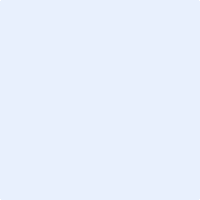 